专利合作条约（PCT）工作组第十一届会议2018年6月18日至22日，日内瓦序列表工作队：现状报告欧洲专利局编拟的文件概　述本文件载有欧洲专利局（欧专局）作为产权组织标准委员会（CWS）成立的序列表工作队的牵头人所编拟的报告。具体来说，其中报告了产权组织标准ST.26的修订情况，和产权组织标准ST.25向ST.26的过渡。背　景产权组织标准委员会在第一届会议（2010年10月25日至29日）上成立了序列表工作队，负责执行第44号任务（见文件CWS/1/10第29段）：“制定一项关于基于可扩展标记语言（XML）的核苷酸和氨基酸序列表表示方法的建议，以作为WIPO标准通过。提交这项新WIPO标准的提案时，应一并提交报告，说明该标准对现有WIPO标准ST.25的影响，包括提出对标准ST.25的必要修改。”对工作队的要求还有：“就该标准对《PCT行政规程》附件C可能产生的影响与PCT相关机构进行联络。”欧洲专利局（欧专局）被委以工作队牵头人的职责。在于2016年3月21日至24日在日内瓦举行的第四届会议续会上，产权组织标准委员会（CWS）通过了产权组织标准ST.26“关于用XML（可扩展标记语言）表示核苷酸和氨基酸序列表的推荐标准”。该标准转录于文件CWS/4/7的附件二，并在文件CWS/4/7 Add.的附件中予以修正。标准委员会还批准在产权组织标准ST.26中增加以下的编者按（见文件CWS/4BIS/16会议报告第52段和第53段）：“WIPO标准委员会（CWS）商定，请各工业产权局推迟本新WIPO标准ST.26的实施准备工作，直到关于从WIPO标准ST.25向新WIPO标准ST.26过渡的建议在将于2017年举行的下届会议上得到标准委员会的同意。在此之前，应当继续使用标准ST.25。”标准委员会在第四届会议续会上进一步注意到序列表工作队的工作进展报告，该工作队的成立是为了处理第44号任务：制定一项关于基于XML的核苷酸和氨基酸序列表表示方法的建议（文件CWS/4BIS/8）。标准委员会同意修改第44号任务和序列表工作队的工作，具体如下（见文件CWS/4BIS/16会议报告第83段和第84段）：“83.	由于新WIPO标准ST.26在本届会议上获得了通过，因此标准委员会同意修改第44号任务如下：“第44号任务：为WIPO标准ST.25向ST.26的过渡规定制定建议，并在必要时编拟一份关于修订WIPO标准ST.26的提案。”现状报告标准委员会在第五届会议上，审议了关于修订产权组织标准ST.26第1.1版的提案，包括文件CWS/5/6中所述以及转录于文件CWS/5/6附件二的拟对ST.26正文及其附件一至三的修改，以及增加新的附件六（指导文件）。标准委员会通过了文件CWS/5/6附件二中转录的经修订的产权组织标准ST.26第1.1版，以及美利坚合众国代表团和秘书处分别建议的对经修订的ST.26附件六（指导文件）和附件二（DTD）的编辑修改（见文件CWS/5/22会议报告第41段）。依标准委员会要求，序列表工作队提交了关于产权组织标准ST.25向ST.26过渡的提案，供标准委员会在第五届会议上审议和批准。提案考虑了国际局通过通函C.PCT 1485/C.CWS 75征询意见的结果，包含以下建议：过渡情况预设；在过渡日后提交但对按ST.25格式提交序列表的申请提出优先权要求的国际申请的参考日期（见文件CWS/5/7 Rev.1第4段至第8段）；和过渡日期。经过讨论，标准委员会同意，从产权组织标准ST.25向ST.26的过渡采用“大爆炸”式这个选项，以国际申请日作为参考日期，以2022年1月作为过渡日期（见文件CWS/5/22会议报告第44‍段）。国际局还向标准委员会通报，将开发新的通用编著和验证软件工具，使申请人可以编制序列表，并确认这种序列表符合产权组织标准ST.26（在计算机可判断的范围内）；这一工具还将便于各局处理含有序列表的申请（见文件CWS/5/22会议报告第47段）。最后，标准委员会还注意到国际局提出的从产权组织标准ST.25向ST.26过渡的高级别路线图草案；路线图包括关于修订《PCT行政规程》、修改各国条例（如必要）和更新各局IT系统的拟议暂定时间线，涵盖2017年到2021年的期间（见文件CWS/5/22会议报告第48段）。路线图标准委员会在其第五届会议上将下列任务分派给序列表工作队（见文件CWS/5/22会议报告第45‍段）：为国际局提供支持，提供用户对ST.26编著和验证软件工具的要求和反馈意见；在对《PCT行政规程》进行相应修订的工作上，为国际局提供支持；并且根据标准委员会的要求为产权组织标准ST.26编制必要的修订。国际局计划在2018年年底前完成软件工具开发项目，并将其向全球申请人和工业产权局发行（见文件CWS/5/22会议报告第48段）。请工作组注意本文件的内容。[文件完]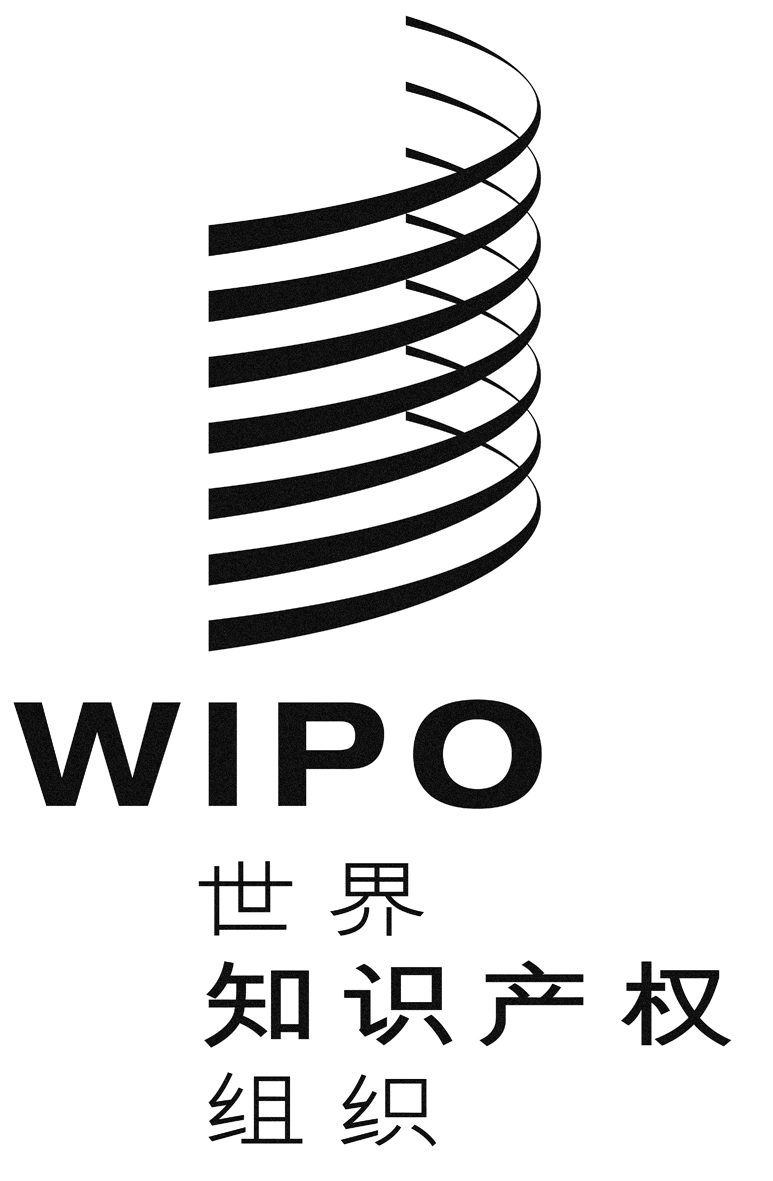 Cpct/wg/11/13pct/wg/11/13pct/wg/11/13原 文：英文原 文：英文原 文：英文日 期：2018年4月19日  日 期：2018年4月19日  日 期：2018年4月19日  